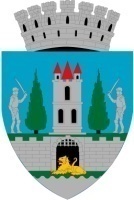 Referat de aprobare pentru modificarea HCL nr. 184/29.08.2019 UAT Municipiul Satu Mare implementează proiectul cu titlul „Amenajare pistă de biciclete strada Botizului – Pod Golescu”, cod SMIS 127683, în cadrul Programului Operaţional Regional 2014-2020.Având în vedere prevederile Ordinului nr. 1586/10.08.2022 pentru aprobarea metodologiei în vederea punerii în aplicare a O.U.G. nr. 64/2022 privind ajustarea preţurilor și a valorii devizelor generale în cadrul  proiectelor finanțate din  fonduri externe nerambursabile, prin HCL nr. 90/08.03.2023 s-au actualizat indicatorii tehnico-economici ai investiției ,, Amenajare pistă de biciclete strada Botizului – Pod Golescu” ca urmare a creșterii valorii contractului de lucrări. Astfel, valoarea totală a cheltuielilor neeligibile este de 1.138.224,94 lei inclusiv TVA, rezultată din: 1.112.803,50 lei inclusiv TVA reprezentând cheltuieli neeligibile aferente proiectului conform Ghidului solicitantului şi  25.421,44 lei inclusiv TVA reprezentând cheltuieli neeligibile ca urmare a punerii în aplicare a Ordonanţei Guvernului nr. 64/2022. În vederea aprobării modificării HCL nr. 184/29.08.2019 privind aprobarea proiectului „Amenajare pistă de biciclete strada Botizului – Pod Golescu” precum şi a cheltuielilor aferente, propun spre analiză şi aprobare Consiliului Local al Municipiului Satu Mare prezentul proiect de hotărâre. INIŢIATOR :PRIMARKereskényi Gábor